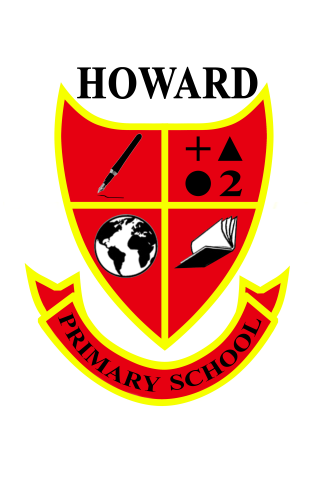 								8th March 2018Dear Parent/Guardian,As you know, our production of ‘Sleeping Beauty’ is next week – Tuesday 13th March, Wednesday 14th March and Thursday 15th March at 7pm.  Pupils and staff are all looking forward to the performances.ShowtimeChildren in the cast and choir should arrive at school at 6:40pm to allow time for cast members to get into costume.  Choir members should arrive already wearing their panto t-shirts and black trousers.  Please collect pupils from Miss Sweeney’s outside classroom door after the show at approximately 8:45pm each evening.  Hair and Make-UpP6/7 Cast MembersIf you would like your P6/7 child to wear make-up to counteract the draining effect of stage lights, please apply this at home.  Please ensure hair is neat and tidy, with long hair pinned back from faces.    P4/5 Choir MembersNo make-up required for choir members.  Please ensure hair is neat and tidy.  Hair may be worn up or down with no Jo-Jo bows please.   RecordingWe have invited a professional photographer to record and make a DVD of the show.  These DVDs will be on sale at a cost of £10 each.  If you would like to purchase a copy of your child’s performance, please complete the attached slip and return it to school by 20th March 2018. Thank YouFinally, thank you for all your support collecting pupils from rehearsals, providing costumes and helping children to learn lines.  (After school rehearsals have now finished.)  We hope you will enjoy the show!Yours sincerely,The Panto Team ------------------------------------------------------------------------------------------------------------DVD of ‘Sleeping Beauty’Child’s name: _________________________ Class: _________I would like to purchase a DVD of ‘Sleeping Beauty’ and I enclose £10.Signed: ___________________________ (Parent/ Guardian)